SCIMUN 2021 PROTOCOLS FOR COVID-19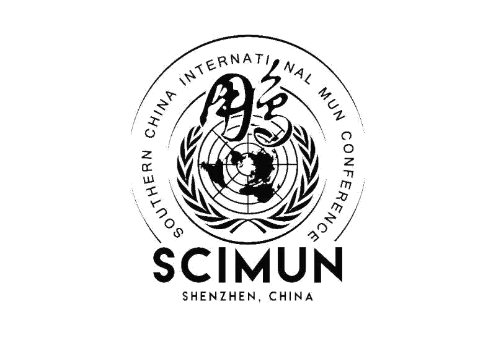 Regarding Government declarationGovernment declaration is not necessary in the case of the SCIMUN 2021 Conference because the maximum participants, including all delegates, chairs, staff, and advisors will be less than 200. According to the Senior Sales Manager of JW Marriott, we have to declare to the government only when we have more than 500 participants.Regarding Health protocolsIn order to ensure the safety of all participants of the SCIMUN 2021 Conference, we have taken the following measures:We have limited the participants to participants within the Guangdong Province of China. SCIMUN previously has been an international MUN Conference where participants came from regions such as but not limited to Belize and Cambodia, but we have decided to set a limit on the regions in which the participants come from.The number of delegates in each committee has been reduced. Before, SCIMUN provided five committees with approximately 40 delegates each, but for this year's conference, we have decided to increase the number of committees to six committees and limit the number of delegates into 25 delegates each at the moment. This will ensure that the delegates are spaced out in the conference rooms.In order to ensure the safety of all participants of the SCIMUN 2021 Conference, we will be taking the following measures:A professional nurse will be present during the conference. The nurse will be checking the conditions of the participants (ex: temperature) at the entrance and will be present throughout the whole conference in case of medical emergencies.Green Health passes will be required for all participants, in addition to the fact that the participants have been in mainland China for at least two weeks. This is one of the conditions the hotels (both Marriott hotel and another optional hotel where the students can stay at) have set forth.Everyone who enters the conference area will have their temperatures checked (by the nurse). People that have temperatures higher than the standard temperature given by the government (37.3 degrees Celsius) will be isolated from the conference area and taken to the staff of the hotel - transportation to the local hospital within 7 minutes driving distance will be provided if necessary.All participants will be strongly encouraged to have their masks on during the duration of the conference. Microphones will be provided throughout the conference so that clear communications between delegates and chairs are permittedRegarding Refund policyWe have prepared a secondary plan to convert the conference into an online MUN conference when the COVID-19 situation becomes too severe. Conferences conducted through internet platforms have been successful in the past, and it is an eligible option as the number of delegates in each committee will only be 25 delegates at the moment. The cost of the conference will be rearranged accordingly to include the price of the placards, lanyards, and other conference materials, which will be sent to respective schools within Guangdong through delivery.